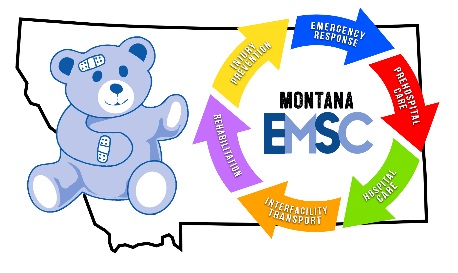 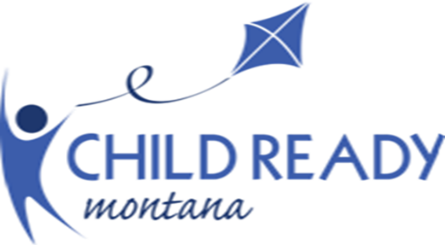 Emergency Medical Services for Children (EMSC)/Child Ready MT Advisory Committee (VIRTUAL MEETING) DECEMBER 3RD, 2021 MEETING MINUTES- ROLL CALL AND INTRODUCTIONS PEDIATRIC LIAISON UPDATE – Attending the National Disaster Preparedness Conference. BUCKLE UP MISSOULA/MISSOULA DUI TASK FORCE- Drive Safe Missoula- Steve Schmidt presented his program and his unique public awareness videos/YouTube presentations.  He is developing an educational program “Young Driver’s in Control” not only on distracted driving but also mental health/behavioral issues.  This is a developmental behavior course.  And a discussion on morale disengagement. “Caught” than Taught” and “Ya…but you” is when the children/adolescents in the care are learning from the behavior of the Parent/Caregiver Driver.  Highlighted the Rearview Window Message Air Fresheners idea. Knuckles for Buckles program is when children “bump” hands to show they are buckled in. Buckle Up Workplace signsChild car seats and booster seatsBuckle Up Montana CoalitionRespect the Cage DisplayTraffic safety questions or issuesDiscussion followed on how does the MT Driver’s Education Program in MT High Schools work and why are the numbers low on teens accessing this important education (high $ price/length/?)  Since MT MV crashes statistics highlight the high stats for this including fatality crashes, distracted driving, DUI of both alcohol and marijuana are a problem.  The resource of the Drive Program in Lewistown is a very good resource.  This would be a good “extra curriculum” or special interest “field” trip for high school students in driver’s ed.  Will research on the price, availability, and other information on this program.  Will ask the MT OPI Program Manager to the March 2022 Advisory meeting to help with this discussion.  Resources will be available for the March meeting to help with this discussion.  How can the MT EMSC help with this important issue and help to save kids? CULTURAL HUMILITY update- Lanette Perkins.  She is adapting the MT Cultural Assessment to be more inclusive of diverse populations and expanding the scope including the LBGQT populations. 3 Advisory Committee members formed a work group to help update the assessment, develop a scoring sheet, and a possible PI/QI project for facilities. A draft will be presented to the Advisory Committee at the March 2022 meeting.  Attending culture workshops re: Hmong populations and has many new resources.  HEALTHY MOTHERS HEALTHY BABIES- Mission to improve the health, safety and wellbeing of Montana Families by supporting mothers and babies age zero to age 3. Stephanie presented the projects that HMHB is working on including the LIFTS Resource, the MOTHER LOVE: A movement developed to give voice to the stories and experiences of mothers. Whether listening to an episode of the podcast, attending a live (or virtual) event, or simply being with a mama friend on a tough day, Mother Love hopes to connect mothers in as many meaningful ways as possible. Mother Love is a safe space where we meet mothers exactly where they are and offer love and support.  was an incredibly creative and busy summer at Healthy Mothers, Healthy Babies. Thanks to partners around the state, they took the LIFTS project to the next level with an annual publication and online resource guide. And they shared this work with those collaborators during their “LIFTS Launch Party”! Contributors to the magazine read their pieces, as a way for hope to lift up the stories of mothers and caregivers around Montana. We shared the “Look Closer Campaign,” working to break the stigma of helping mothers in recovery. And then we shared a demo of the LIFTS Online Guide in action, showing how the website can be used by parents around the state.If you weren’t able to join us, or want to share the good news with others, watch the recording of the meeting below: https://www.youtube.com/watch?v=G9tHTeppgB0&feature=emb_imp_woytAlso has developed the online resource guide that Healthy Mothers, Healthy Babies created for parents across Montana. The goal is to share with parents of kiddos aged zero to three a list of all services in their area, but we don’t always have firsthand knowledge of what it means to work with that provider or attend that event. We hope that localized information like what 406 Families created happens in even more communities in our state. If you have an amazing resource specific to your community like this, please let them know!  This is a good resource to share with the healthcare providers, advocacy groups, etc.  EMSC UPDATE:   shared the EMSC #1-9 Performance measures. Shared concerns about the recreational marijuana legalization happening on January 1st. Highlighted the work that Missoula community.  Montana is the 5th in the Nation for youth marijuana use and high rates of addiction in MT Youth.  Missoula has the most dispensaries in the NATION.  Shared ways/strategies that may help mitigate the youth use of marijuana including locating dispensaries away from areas that children are at such as schools, parks, daycares, etc. Raise the taxes and cost of it as a deterrent. Do not allow produces attractive to children in shape, packaging, or marketing.  This is very scary for edibles as they look and are packaged like candy.  How can we work in collaboration to help curb youth use?  More collaborations are needed.  Research how MT DPHHS programs will help with this issue. Missoula is doing a mass media campaign entitled “Stay True to You”.  Social media, billboards, posters, and tv ads. Shared information on the AAP, AACAP and the Children’s Hospital Association are joining together to declare a National Emergency in children’s mental health. The challenges that children are facing are so widespread that they call on policymakers at all levels of governments and advocate for children to join in the declaration and advocate for the following: increase federal funding; address regulatory challenges and improve access to technology to assure continued availability of telemedicine to provide mental health care to all populations; accelerate effective and sustainable models of integrated mental health care; strengthen efforts to reduce the risk of suicide  and address challenges; promote and pay for trauma-informed care; and advance policies to ensure compliance and enforcement of mental health parity laws.  Shared the disparities in birthing facilities and the pregnant persons travel statistics to higher levels of care or where obstetrics is available.  Shared information on safe school initiatives and the tops ten key findings.  Will collaborate with OPI to have a more dynamic conversation in March 2022. Interesting to note is key finding that most school violent events are over in 2 minutes. This clearly shows that MT Schools staff need more specialized trainings.Collaborated with the MT Health Network Liability and Casualty Exchange to offer Precipitous deliveries to 12 mostly rural hospitals across rural MT. Funding of $1,100 was sent to the three Regional Trauma Care Committees (RTACs) for pediatric education. No time limit due to the pandemic and the restrictions of in person meetings/trainings. Montana has 4 hospitals that will participate in the John Hopkins ImPACTS (improving pediatric acute care through simulation) a grant through R Baby. The hospitals will 1)    Quarterly simulation sessions facilitated by Pediatric Emergency Medicine Faculty.  Sessions will be conducted using The Virtual Resuscitation Room, an online platform that allows teams to interact virtually and in real time to care for a patient.  “Virtual rooms” are modified to resemble actual ED resuscitation rooms with access to all of the medications and equipment that would be available when caring for a real patient.2)    Real time debriefings led by Pediatric Emergency Medicine Faculty immediately following each case; 3)  Written summaries, including recommendations for areas on which to focus improvement efforts, would be provided to the medical and nursing directors at each participating site within 10 days of each session. And 4) Pediatric Emergency Medicine faculty would remain in contact with, and provide support as needed, to the community ED as they aim to implement changes or improvement projects between simulation sessions.   Requirements for participation would include: 1)    Identifying a program champion in the ED; 2)    Committing to 12 months of participation (4 simulation sessions, each session lasting approximately 1-2 hours); 3)    Having the champion organize multidisciplinary (physician/mid-level provider and nursing) teams to participate in each session and 4) Commitment to supported pediatric QI initiatives between sessions.Summarized the trainings that were either virtual or in person in 2021. Jason Mahoney conducted several pediatric disaster tabletop exercises and offered multiple trainings in pediatric specific topics.  A list was included in the presentation. Also listed were the collaboration groups that the MT EMSC Program worked with in 2021 for the health and safety of MT Kids and families. Summarized the NASEMSO PEC workgroup PECC Skills. Members are working on researching the high frequency skills and assessment procedures that will help to increase the EMSC PM3.  Discussions focusing on how MT will increase the percentage of EMS Agencies in the state that have a process that requires EMS providers to physically demonstrate the correct use of pediatric-specific equipment are taking place.  Possible focus in upcoming pediatric education is agencies that have a PECC in place and are working toward formal pediatric recognition status. More discussion is planned.  The November NASEMSO PECC Council voted to support the recommendations of EMS and more focused education/documentation in E HR for child abuse and neglect and reporting between healthcare providers and collaborations between Child Protective Services. The March 2022 MT EMSC Advisory Committee meeting will stay virtual in nature due to the rise in the COVID variants.  The June 2022 and September 2022 meetings will hopefully be in person. Will stay with the virtual meeting platform for the December 2022 and possibly the March 2022 for safety reasons including the pandemic/flu/weather etc. A new member is the Pediatric Chair of the MT ENA.  The MT EMSC still needs to recruit an Emergency Department Physician for the Advisory Committee.  Need to recruit Healthy MT Kids (CHIP/Medicare/Medicaid) Rep as well.  Need additional reps on mental health/behavioral for adolescents to the committee.  INJURY PREVENTION/SUBSTANCE USE DISORDER GRANT PROGRAMS – Maureen reported CORE CDC Grant for TBI prevention, Motor vehicle crash, Suicide and ACEs work.  Healthy Mothers Healthy Babies received a contract for the ACEs study MT project. ROUND TABLE: SCHOOL NURSES ASSOCIATION: How do we make driver’s education more accessible?  Time, money?  MT STATE LIBRARY- Joann is retiring in December and introduced Lori Roberts, she is a public librarian in Dillon and also an EMT.  Human Trafficking Education for State Librarian staff-scheduled in December. Purchased first aid kits for public libraries across MT.  MISSOULA FAMILY TO FAMILY PROGRAM (U of MT) Jennifer Banna- working on safe transport of children with special health needs and a loan program for devices. These devices are much more expensive, and insurance does not cover them.  Working on resources and a car bed “loaner” program. Working on car seat safety for all. ASPEN (Abuse, Support, and Prevention Education Network)- Jenny Jo Allen- reported that Park County has received a new “Safe House” and it was paid off with donations in 10 months!  They have hired a new Social Media position. She will work to update brochures, pamphlets, web page, etc.  Human Trafficking Awareness month is January, January 11th as the National day. Public screening of “I am Jane Doe” will be held. They are having a hard time recruiting volunteers for the program. MT EMS SYSTEMS- Staff for both rural volunteer and career EMS are reporting staff shortages. Continuing to work on the Administrative Rules changes for MT EMS.  Shari Graham is working with collaborating partners (MHA, and others) on the MT EMS in Crisis on the Horizon Report strategies.  Planning on submitting a FLEX supplemental grant in March for EMS Training/data collections/PI/QI projects. Francine is finishing up the annual EMS Agency inspections. Healthcare Preparedness Program (HPP-) Don shared via email- he is attending the National Conference in Orlando FL. The first Advanced Burn Life Support (ABLS) was in Billings on 11/29. 3-4 additional classes are planned across the State. Advanced Disaster Life Support (ADLS) is set for Fairmont Hot Springs on Memorial Day weekend 2022 (only open weekend there!)  Dates are May 27-28, 2022.  Basic Disaster Life Support (BDLS) is planned in January and Feb 4 (nights) Registration info coming soon.  Finalized all pediatric equipment disbursement that was recommended from pediatric surge tabletops exercises last year and the HCC Executive committees agreed to purchase.  Thanks to Jason on his work with this. They are in the midst of creating a Burn Surge Annex for inclusion in each regional HCC Response Plan. A tabletop exercise will need to be scheduled for each region. DPHHS Medical Surge Plan is in revision. MEMSA – The MEMSA is being reorganized. MT TRAUMA SYSTEMS- Alyssa reported that MT Trauma Report is almost completed. The MT EMS Data Report is on the webpage.  A new course for Trauma Coordinators was developed in Moodle and E-learning website. TEAMS Courses were funded, and 12 courses are planned across the state. A “Helicopter Shopping” white paper is available.  A new Rocky Mountain Rural Trauma Symposium contractor is needed. Tricia Bailey has decided not to take this on.  She worked on the symposium planning for 17 years!  The Symposium is planned in Helena on September 15-16, 2022.  MT DEPARTMENT OF TRANSPORTATION-CHILD PASSENGER SAFETY –A new coordinator has been hired. She will be invited to the Advisory Committee.  This is her first week in the position. MT CARDIAC COMMUNITIES- Janet Trethewey reported that she is available for School Cardiac (Athletes) for schools, parents, community-based organizations.  The highest risk are the sports in clubs. They usually have volunteers and are not trained in the first aid components. An AED is usually not available. She is working on a “recognition program” (2-year recognition) for cardiovascular responses in communities. Training, documentation, community outreach, etc. will be a part.  NEXT MEETING DATES Scheduled for Friday, MARCH 4, 2022 virtual.  